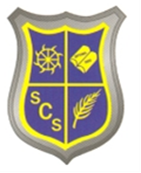 St Catherine’s Catholic Primary School NewsletterOctober 2020Live, Love and Learn TogetherImportant dates for your diary:Coming up…School open-Parents Evening Dates:3.30-6.16pm13/10/20 Oak and Birch14/10/20 Ash and Hazel15/10/20 Ash and Hazel19/10/20 Sycamore and Maple20/10/20 Ash and Hazel21/10/20 Sycamore and Maple.22/10/20 Oak and BirchHarvest Donations by 19th OctoberBREAK UP FOR HALF TERM: 23/10/20Forest School Holiday camp. 26/10/20Flu Vaccinations6th November 2020Tempest Photography21/11/20 School PhotosMessage from Mrs Terrey.We seem to be zooming through the first term and the children are working exceptionally hard. School attendance is good, and I would like to thank parents for being cautious and keeping their children at home if they display any COVID 19 symptoms.  The school restrictions are changing to support continued educational progress.  There will now be 2 school bubbles- a Key Stage 1 bubble and a Key stage 2 bubble.  This allows consistent break and lunch times and will support other learning opportunities and social interaction which the children have talked about missing.  Hot School Lunches.The introduction of 2 school bubbles allows us to begin serving hot meals.  This will begin after the October Half term and will begin with all children in Key Stage 1.  This is Birch, Oak and Sycamore class.  Parents will need to order lunches using the online ordering service from Local Food Links. The new menu will be out soon. The other classes should continue to bring their own packed lunch.Emergency COVID testing kits.School does have a small number of emergency testing kits available for families who are unable to access or travel to recognised testing centres.  The tests are administered by parents or medical staff.  School staff under no circumstances test pupils. Flu Vaccination programme.All pupils will be offered the opportunity for flu nasal	vaccinations on November the 6th.  Consent forms have been emailed for you to register your child/ren. Reading at St Catherine’sAll the children in Key Stage 2 are continuing to read lots and lots.  The top class with 97% of children reading is Ash class and Key Stage 2 have read 945,878 words.  Well Done to the children in Ash Class, Keep going!Learning in self isolationIn the event of families and children having to self-isolate due to suspected or confirmed COVID 19 teachers will set work.  The work will be set on the IXL learning platform.  This work will have the same objectives as are being covered in class.  Teachers expect that children will complete 1 hour of English and 1 hour of Maths.  The use of Google classroom is also to be implemented and parent information will be sent home to support this.House Captains.Congratulations to Teddy Dollman, Joseph Foster, Lydia Dajlani and Rosy Gately who are this years House Captains.  They were selected after writing letters of application.  Well done to all those in Year 6 who applied it was a very hard decision.Forest Schools and Holiday Camp.Forest Schools continues to be very successful.  Please check the website for pictures of the children having fun in their sessions.  After Half term the children of Oak class will have their Forest School sessions.  Mrs Dukes, our Forest school leader is offering a Half term Holiday camp.  Please see the attached flyer.  The camp will be based at school during Half term.  Breakfast Club.We are pleased to offer a whole school Breakfast club led by Mrs Pattison- Smith and Mrs Tschuchno.  This will start after Half term.  The provision will run from 7.45 until the start of school and offer cereal, toast and a drink.  Children will be able to play board games, puzzles, colour and other creative activities or complete homework.  The charge for this will be £2.50 per session or £4.00 for 2 siblings.  Please contact the school Office by email to request a place.  We must have a minimum of 5 pupils to make this a viable club to run.And Finally...A big congratulations and Well done to Martha in Hazel Class who made her first Holy Communion.  The Team at St Catherine’s Catholic Primary School.